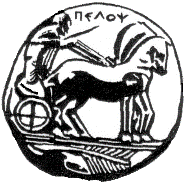 ΠΑΝΕΠΙΣΤΗΜΙΟ  ΠΕΛΟΠΟΝΝΗΣΟΥ                ΣΧΟΛΗ ΚΑΛΩΝ ΤΕΧΝΩΝΤΜΗΜΑ ΘΕΑΤΡΙΚΩΝ ΣΠΟΥΔΩΝ                        Βασιλέως Κωνσταντίνου 21 & Τερζάκη           		 Τ.Κ.21 100  Ναύπλιο                                                   Τηλ.2752096129, FAX 2752096128                                                         		 email: ts-secretary@uop.gr	Δελτίο Τύπου- ΠρόσκλησηΤο Τμήμα  Θεατρικών Σπουδών σας προσκαλεί στην ομιλία της Anne-Marie  di BiasioΚαθηγήτριας στο Καθολικό Πανεπιστήμιο Παρισιούμε θέμαΦΡΟΫΝΤ, ΜΑΛΕΡ, ΒΙΣΚΟΝΤΙ:ΠΑΡΑΒΟΛΕΣ ΤΟΥ ΕΦΗΜΕΡΟΥ ΣΤΟ ΓΥΡΙΣΜΑ ΤΟΥ ΑΙΩΝΑΠέμπτη, 3 Μαρτίου 2016, ώρα 7.00 μ.μ.Αίθουσα Πινακοθήκης  ΤΘΣ.Η ομιλία οργανώνεται στο πλαίσιο του μαθήματος: «Ρεύματα Ευρωπαϊκής Λογοτεχνίας»Διδάσκουσα: Αγγελική Σπυροπούλου, Επίκουρη Καθηγήτρια